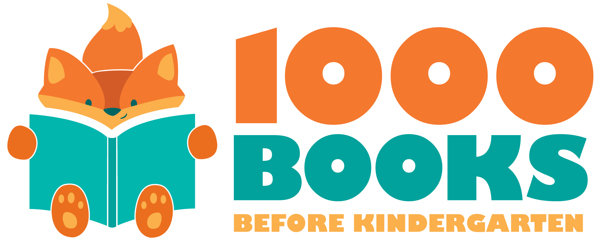 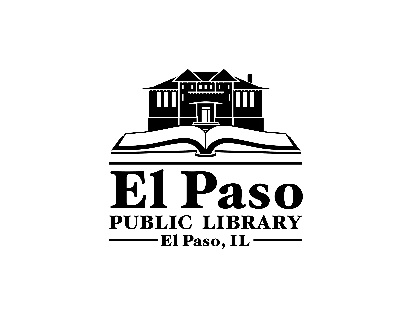 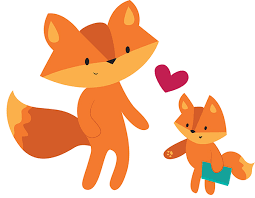 Color in one circle for each book you read and returnthe reading log to the library after you’ve finished it.